Zgierz dn. 09.05.2022 r.ZP.272.1.2022.SZ/23ZAWIADOMIENIE O WPROWADZENIU SPROSTOWANIA TREŚCI INFORMACJIDotyczy postępowania pn: „Remonty cząstkowe nawierzchni dróg powiatowych na terenie Powiatu Zgierskiego”. Zamawiający informuje, że dokonuje poprawy omyłki pisarskiej w treści tabeli w kolumnie o nazwie okres gwarancji wprowadza się prawidłową nazwę tj.: CZAS REAKCJI zgodnie ze Specyfikacją Warunków Zamówienia dział XXVI. Pozostała treść zawiadomienia w tym dotycząca przyznanej punktacji pozostaje bez zmian.PouczenieOd niezgodnej z przepisami Ustawy czynności Zamawiającego podjętej w postępowaniu 
o udzielenie zamówienia lub zaniechania czynności, do której Zamawiający jest zobowiązany na podstawie Ustawy Wykonawcy przysługują środki ochrony prawnej.	                                                                        Zarząd Powiatu Zgierskiego___________________________________________________( podpis Kierownika Zamawiającego lub osoby upoważnionej)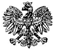 ZARZĄD  POWIATU  ZGIERSKIEGO95-100 Zgierz, ul. Sadowa 6atel. (42) 288 81 00,  fax (42) 719 08 16zarzad@powiat.zgierz.pl,    www.powiat.zgierz.pl